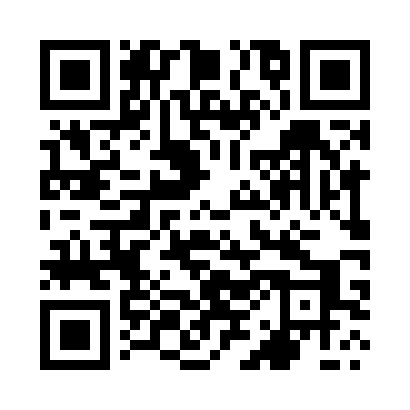 Prayer times for Dyzin, PolandWed 1 May 2024 - Fri 31 May 2024High Latitude Method: Angle Based RulePrayer Calculation Method: Muslim World LeagueAsar Calculation Method: HanafiPrayer times provided by https://www.salahtimes.comDateDayFajrSunriseDhuhrAsrMaghribIsha1Wed2:305:0412:325:398:0010:232Thu2:265:0212:315:408:0210:263Fri2:225:0012:315:418:0410:304Sat2:184:5812:315:428:0510:335Sun2:174:5612:315:438:0710:366Mon2:174:5512:315:448:0910:387Tue2:164:5312:315:458:1010:388Wed2:154:5112:315:468:1210:399Thu2:154:4912:315:478:1310:4010Fri2:144:4812:315:488:1510:4011Sat2:134:4612:315:498:1710:4112Sun2:124:4412:315:508:1810:4213Mon2:124:4312:315:518:2010:4214Tue2:114:4112:315:528:2110:4315Wed2:114:4012:315:538:2310:4416Thu2:104:3812:315:548:2410:4417Fri2:094:3712:315:558:2610:4518Sat2:094:3512:315:568:2710:4619Sun2:084:3412:315:578:2910:4620Mon2:084:3312:315:578:3010:4721Tue2:074:3112:315:588:3210:4822Wed2:074:3012:315:598:3310:4823Thu2:064:2912:316:008:3510:4924Fri2:064:2812:316:018:3610:5025Sat2:064:2612:316:018:3710:5026Sun2:054:2512:326:028:3910:5127Mon2:054:2412:326:038:4010:5128Tue2:054:2312:326:048:4110:5229Wed2:044:2212:326:048:4210:5330Thu2:044:2112:326:058:4310:5331Fri2:044:2012:326:068:4510:54